Společenské hry v Klubu SHM KroměřížActivity GoldActivity GOLD je zábavná párty hra pro celou rodinu nebo partu přátel. Proti sobě hrají vždy dvojice nebo trojice osob a snaží se uhodnout pojem, který jim někdo předvádí, popisuje nebo kreslí. Zlatá edice této hry je plná nových a netradičních úkolů a navazuje na předchozí verze hry Activity. 
Čím je tato hra zlatá? Obsahuje zlaté kartičky, na kterých jsou známá rčení, ustálená slovní spojení či oblíbené hlášky. 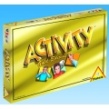 Hra obsahuje více než 1400 nových úkolů včetně 220 zlatých karet s pořekadly, rčeními a vtipnými hláškami. Zkuste např. předvést bláto na hřišti… Pravidla hry: Člen týmu si vezme zelenou kartu a pokouší se svým spoluhráčům daný pojem předvést, popsat nebo nakreslit. Jak bude pojem předvádět a o kolik políček vpřed posune svou figurku, je uvedeno na kartě. Postoupí-li tým na zlaté políčko, musí řešit v následujícím kole „zlatý“ úkol, při kterém mohou hádat i soupeři. Kdo pojem uhodne, získává zlatou kartu. Tým, který má nejvyšší počet zlatých karet, dostane namísto obyčejné figurky zlatého koně. Hra obsahuje: 440 zelených karet (se 3 pojmy), 220 zlatých karet (s pořekadlem, rčením nebo vtipnou hláškou), 1 herní plán, 4 hrací figurky, 1 zlatý kůň, 1 přesýpací hodiny, 1 blok, 1 tužku a pravidla hry.Bang!Bang! - karetní hra, která vás dostane!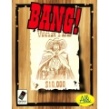 Bang, bang, bang! Bandité honí šerifa. Šerif pálí po banditech. Odpadlík kuje pikle chvíli tam a zase tady. Kulky sviští kolem uší. A kdo z hráčů je pomocník šerifa, připraven za něj položit život? A kdo je bezcitný bandita, který si přeje šerifův konec? Pokud to chcete zjistit, taste své zbraně (tedy karty)! Ve hře Bang! je důležité sledovat ostatní hráče, abyste včas odhalili hráčovu identitu.Carcassonne - Lovci a sběrači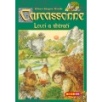 Před tisíci a tisíci lety, ještě dávno předtím, než krajině kolem dnešního Carcassonne vévodil mohutný hrad, byla tato oblast osídlena. Lidé zde lovili divokou zvěř, sbírali plody a chytali ryby, aby si zajistili každodenní živobytí. Ještě dnes můžeme obdivovat nádherné jeskynní malby a nálezy z pravěkých časů. Hráči postupně vytvářejí podobu krajiny. Vznikají louky, lesy a řeky, na něž hráči staví své kmenové příslušníky a chýše, aby získali body. Protože se však body získávají i při závěrečném hodnocení, teprve na samém konci hry bude znám vítěz.Česko – Junior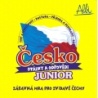 Zábavná hra pro zvídavé Čechy. Jak dobře vlastně znáte Českou republiku? Tato hra navazuje na velký úspěch hry Česko: Otázky a odpovědi, kterou si mnozí z Vás velmi oblíbili. Hru jsme upravili a vytvořili 1200 nových zajímavých otázek, které umožní hru hrát celým rodinám, včetně dětí již od deseti let. Otázky se týkají České republiky a jejích obyvatel a jsou rozděleny do čtyř okruhů: lidé a společnost, příroda a geografie, kultura a různé.
Během hry si nejen užijete spoustu zábavy, ale také se o své zemi dozvíte mnoho zajímavých informací. K tomu, abyste ve hře zvítězili, budete kromě dobrých znalostí potřebovat i trochu štěstí. Hra obsahuje: 300 karet s 1200 otázkami a odpověďmi, herní plán, 6 figurek, 36 žetonů s mapou České republiky ve čtyřech barvách, kostku, pravidla.Česko – Otázky a odpovědi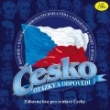 Zábavná hra pro zvídavé Čechy. Jak dobře vlastně znáte Českou republiku? V této vědomostní hře najdete 2400 zajímavých otázek týkajících se České republiky a jejích obyvatel. Otázky jsou rozděleny do šesti okruhů: historie, kultura, příroda/věda/technika, geografie, sport a různé.Během hry si nejen užijete spoustu zábavy, ale také se o své zemi dozvíte mnoho zajímavých informací. K tomu, abyste ve hře zvítězili, budete kromě znalostí potřebovat i trochu štěstí. Dixit – Odyssey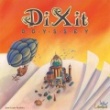 Nechte se unést světem fantazie! Dixit Odyssey je již třetí pokračování slavné hry Dixit. Obsahuje dalších 84 krásně ilustrovaných karet, bodovací skládací desku a nové hlasovací kartičky. Novinkou oproti první hře Dixit je to, že hru lze hrát i ve 12 hráčích, jsou zde nová pravidla při hře v týmech a je zde lépe vyřešeno řazení karet ve hře a i samotná destička na počítání bodů.Kdo nemá či nezná základní hru Dixit, nevadí, toto je samostatná hra, která obsahuje vše, co hráči ke hře potřebují. JAK SE HRAJE: Vždy jeden z hráčů popíše jednu svoji kartu, kterou má v ruce, a ostatní se mezi svými kartami snaží najít tu, která popisu také co nejvíce odpovídá. Každý dá svoji kartu rubem na stůl, zamíchají se a otočí se obrázky nahoru. Hráči poté pomocí svých kartiček hlasují, která z karet je ta od "vypravěče". Správné odpovědi se odmění body a hráči si tak mohou posunout svoji figurku - králíčka na hrací ploše. Dixit je velmi jednoduchá hra a také velmi chytlavá. Procvičíte si nejen vaši fantazii, ale i logické uvažování a představivost. Ideální hra nejen pro rodiny s dětmi, ale také na párty! Ocení ji i tzv. nehráči - strategické hře se Dixit opravdu nepodobá. Dixit + Rozšíření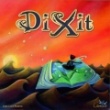 Hra plná fantazie, která vás nadchne! Ve hře Dixit naleznete 84 krásně ilustrovaných karet, které zaujmou nejenom vaše děti, ale i vás samotné! Vždy jeden z hráčů popíše jednu svoji kartu, kterou má v ruce, a ostatní se mezi svými kartami snaží najít tu, která popisu také co nejvíce odpovídá. Každý dá svoji kartu rubem na stůl, zamíchají se a otočí se obrázky nahoru. Hráči poté svými žetony hlasují, která z karet je ta od "vypravěče". Správné odpovědi se odmění body a hráči si tak mohou posunout svoji figurku - králíčka na hrací ploše. Dixit je velmi jednoduchá hra a také velmi chytlavá. Procvičíte si nejen vaši fantazii, ale i logické uvažování a představivost. Ideální hra nejen pro rodiny s dětmi, ale také na párty! Ocení ji i tzv. nehráči - strategické hře se Dixit opravdu nepodobá. Hra byla oceněna hrou roku 2010 v Německu.Dixit 2 je rozšíření k základní hře Dixit, případně k Dixit Odyssey (3). Obsahuje 84 nových krásně ilustrovaných karet od francouzské malířky Marie Cardouat. Neobsahuje hlasovací žetony a bodovací hrací plán, které jsou ke hře potřeba, ale případně je lze něčím nahradit. 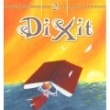 Můžete tedy tyto karty přimíchat mezi karty z Dixit 1 nebo Dixit 3, nebo můžete hrát pouze s těmito kartami, pokud si obstaráte hlasovací žetony.Nechte se unést světem fantazie!Dominion + rozšíření Černý trhHra, která vyhrála Hru roku 2009 v Německu je již i v českém vydání!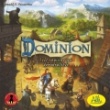 Svět plný napínavých dobrodružství Stojíte na počátku budování své vlastní říše a nemáte nic než trochu peněz a malé pozemky. Avšak brány světa jsou otevřeny dokořán, říše vzkvétá zakládáním nových vesnic, založením tržiště či vztyčením trůnního sálu. Jenže jsou tu také zdatní soupeři, a tak je třeba rozšířit svoji říši co nejrychleji. Jen tak se stanete pánem nejmocnějšího dominia. Rafinovaný herní systém se v každé partii postará o nové napětí. Hra obsahuje: 500 karet, pořadač pro uložení karetDostihy a sázky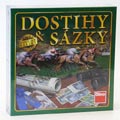 Klasika v novém provedení.Klasická stolní společenská hra s původními pravidly a bohatou originální výbavou. Je učena především starším dětem a dospělým hráčům. Každý hráč je majitelem stáje. Cílem hry je co nejlépe investovat svěřené prostředky do koní a dostihů tak, aby stáj získala co nejvíce výher. Vítězem se stává ten, kdo nejlépe odhadne situaci a zůstane jako poslední ve hře.Flex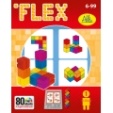 FLEX - barevný hlavolam pro jednoho hráče. 12 barevných kostek v řadě. Můžete je ohýbat a otáčet jimi nejrůznějšími způsoby. A jaký je ten správný způsob? Ten, který si zvolíte. Hra obsahuje 100 zadání od snadných po náročné. Vyberte si rébus pro začátečníka nebo experta a začněte skládat. Dvojrozměrně nebo i ve 3D. FLEX je víceúrovňová logická hra, která je rychlá, praktická a pozor: návyková!HalaliVyhledáváte napětí a máte rádi atmosféru lovu? Zkuste jaké to je, být na straně lesa, který bojuje pomocí svých zvířecích chráněnců proti myslivcům, anebo naopak na straně myslivců, když vyjdou na čekanou... Tato desková hra pro dva hráče si podmaní nejen dětské hráče, ale dokáže nabídnout i dospělím velkou dávku taktizování a napětí.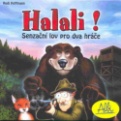 Monopoly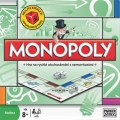 Společenská hra na obchodování s nemovitostmiMonopoly je nejklasičtější společenská hra na obchodování. Byla vynalezena v Americe v době světové hospodářské krize. Je to hra na obchodování ve velkém a rychlé zbohatnutí.Začátek je na obvyklém políčku START, ze kterého se pohybujete dokola po hracím plánu a kupujete a prodáváte parcely, stavíte domy a hotely. Pozor na hráče, kteří se zastaví na vašem pozemku - dluží vám nájem! Nezapomeňte si vybrat peníze pokaždé, když projdete STARTem!Váš úspěch záleží na vašich spekulacích, rozumných investicích a chytrých obchodech. I když vám štěstí nepřeje, můžete vždy využít hypoték a obchodů s ostatními hráči.Pokud se stanete nejbohatším hráčem s tolika penězi, že vše vlastníte - vyhrál jste Monopoly!Osadníci z Katanu + rozšíření pro 5 až 6 hráčů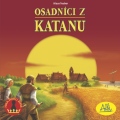 Toto je nová verze klasické hry Osadníci z Katanu, ve které jsou nové tvary (plastické) figurek. Hra je jinak totožná s klasickou verzí. Představte si sami sebe ve věku objevů: vaše loď přistála po dlouhé a nebezpečné plavbě na pobřeží neobydleného ostrova. Je to ostrov Katan! Nejste ale jediným cestovatelem. Na pobřeží ostrova Katan přistáli i další neohrožení mořeplavci. Závod o nadvládu nad ostrovem právě začal! Muži a ženy z vaší expedice už objevili první dvě vesnice. Naštěstí je ostrov velmi bohatý na přírodní zdroje. Budujete silnice a také další vesnice, které se později rozrostou v města. Budete úspěšní v boji o to, kdo se stane vládcem Katanu? Klíčem k tomu je obchodování - některých surovin budete mít nadbytek, jiné vám budou chybět. Kamení za vlnu, obilí za dřevo. Obchodujete s tím co potřebujete, i s tím, co se právě nabízí. Dobře si rozmyslete, jaký bude váš další krok, postavte svoje vesnice na těch pravých místech a obchodujte tak chytře jak jen dokážete. Možná si vytvoříte slušné šance na výhru, nezapomeňte ale, že vaši spoluhráči také nejsou žádní hlupáci. Když se tím vším budete řídit, kdo ví - možná právě vy budete příštím vládcem ostrova Katan!Puerto RicoStručný popis: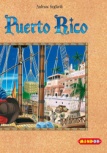 Hráči se stávají vlastníky plantáží v 16. století v Portoriku. Tou dobou také připlouvají lodě, aby od hráčů nakoupily jejich výdobytky: kukuřici, indigo, kávu, cukr a tabák. Cílem hry je pěstovat a zpracovávat jednotlivé suroviny lépe než protihráči a úspěšněji s nimi obchodovat. V každém kole si hráči vyberou roli a provedou akci, která je touto rolí umožněna. Ale pozor, ostatní mohou provést tuto akci s drobným znevýhodněním také...ScrabbleKaždé slovo se počítá, když hrajete nejpopulárnější slovní hru na světě. Scrabble je slovní hra s písmenky a slovy, která se postupně skládají na hrací plán podobně jako křížovka. Na herním plánu 15 x 15 polí se sestavují ze stovky kamenů s písmeny české abecedy slova vodorovně a svisle. Každé písmenko má svoji bodovou hodnotu, která je naopak tím vyšší, čím je písmeno v naší řeči vzácnější. Na herním plánu jsou i prémiová pole, na kterých je možno znásobit bodové zisky. Účelem je sestavit slova s co nejvyšší bodovou hodnotou, takže při hře kromě určitého prvku náhody při losování písmen rozhoduje o vítězi především jeho slovní zásoba, kombinační schopnosti, postřeh a pohotovost.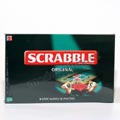 Střelené kachny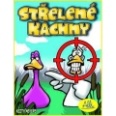 Tak na tomhle rybníčku rozhodně není bezpečno. Střelené kachny mírumilovně plují po hladině a netuší, že na ně čeká parta střelených myslivců. V rychlé a střelené hře provádějí kachny spoustu střelených manévrů proto, aby nebyly střeleny. Zachraňte svoje kachny a zařiďte, aby žádná ze soupeřových kachen nepřežila.Poslední kachna ve hře vítězí.Zvířata světa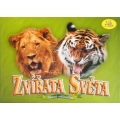 Plameňák, veverka, hyena, rypouš a spol! Seznamte se!
Zábavná vzdělávací hra o zvířatech pro hráče každého věku. Jakým způsobem bojuje klokan? Proč spí medvídek koala až 20 hodin denně? Co byste měli udělat, když hrozí nebezpečí napadení nosorožcem? V této hře se to dozvíte! Hra obsahuje 200 karet se zajímavými otázkami a fakty o 200 různých druzích zvířat z celého světa. Můžete hrát jednodušší verzi, ve které se snažíte poznat zvíře na fotografii a odpovědět na otázku, která se k němu vztahuje. Znalci v oboru mohou hádat ale i latinská jména, oblast, ve které zvířata žijí, nebo míru jejich ohrožení.